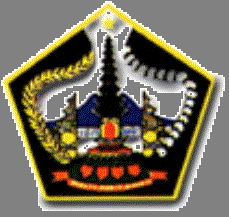 Alamat e-mail:pokjakonstruksi.ulp@banglikab.go.id(Kode Pos 80613)PENGUMUMAN  PEMENANG PEMILIHAN LANGSUNG DENGAN PASCAKUALIFIKASINomor : 027/010.03.13 /POKJA.I/VII/2017Harga Penawaran PesertaEvaluasi dilanjutkan  terhadap penawaran mulai dari penawaran terendah yang memenuhi syarat .Kesimpulan Hasil  evaluasi klarifikasi teknis,dan kualifikasi serta pembuktian kualifikasiKesimpulan POKJA I ULP Kabupaten Bangli, Berdasarkan hasil evaluasi dapat disimpulkan :PemenangPengajuan Sanggahan/Keberatan dapat disampaikan secara online pada panitia/pokja pengadaan Pekerjaan Pembangunan Pagar Tembok di BBI serokadan melalui aplikasi SPSE LPSE Kabupaten Bangli  (www.lpsebanglikab.go.id) dari tanggal 22 Juli 2017 pukul: 08:00   08:00 wita  sampai dengan tanggal 24 Juli 2017 pukul : 08:00 wita.  	Demikian pengumuman ini untuk diketahui bersama, atas perhatiannya diucapkan terima kasih.Tembusan disampaikan kepada Yth:Kepala ULP Kab. BangliArsipDiberitahukan kepada peserta pelelangan pengadaan Jasa Konstruksi, bahwa berdasarkan Penetapan Pemenang Pelelangan Pengadaan Jasa Konstruksi dengan pascakualifikasi POKJA I ULP Kab. Bangli Nomor: 027/010.03.12 /POKJA.I/VII/2017 tanggal 21 Juli 2017  serta memperhatikan Peraturan Presiden Nomor 4 Tahun 2015 tentang perubahan ketiga atas Peraturan Presiden Nomor 70 Tahun 2012dan perubahan ke empat atas Peraturan Presiden Nomor 4 Tahun 2015, tentang Pengadaan Barang/Jasa Pemerintah, bersama ini dengan hormat diberitahukan bahwa berdasarkan hasil evaluasi administrasi, teknis dan harga serta evaluasi dan pembuktian kualifikasi, dengan ini diumumkan pemenang pada pelelangan Pemilihan Langsung dengan pascakualifikasi Pengadaan Jasa Konstruksi Tahun Anggaran 2017 sebagai berikut:Diberitahukan kepada peserta pelelangan pengadaan Jasa Konstruksi, bahwa berdasarkan Penetapan Pemenang Pelelangan Pengadaan Jasa Konstruksi dengan pascakualifikasi POKJA I ULP Kab. Bangli Nomor: 027/010.03.12 /POKJA.I/VII/2017 tanggal 21 Juli 2017  serta memperhatikan Peraturan Presiden Nomor 4 Tahun 2015 tentang perubahan ketiga atas Peraturan Presiden Nomor 70 Tahun 2012dan perubahan ke empat atas Peraturan Presiden Nomor 4 Tahun 2015, tentang Pengadaan Barang/Jasa Pemerintah, bersama ini dengan hormat diberitahukan bahwa berdasarkan hasil evaluasi administrasi, teknis dan harga serta evaluasi dan pembuktian kualifikasi, dengan ini diumumkan pemenang pada pelelangan Pemilihan Langsung dengan pascakualifikasi Pengadaan Jasa Konstruksi Tahun Anggaran 2017 sebagai berikut:Diberitahukan kepada peserta pelelangan pengadaan Jasa Konstruksi, bahwa berdasarkan Penetapan Pemenang Pelelangan Pengadaan Jasa Konstruksi dengan pascakualifikasi POKJA I ULP Kab. Bangli Nomor: 027/010.03.12 /POKJA.I/VII/2017 tanggal 21 Juli 2017  serta memperhatikan Peraturan Presiden Nomor 4 Tahun 2015 tentang perubahan ketiga atas Peraturan Presiden Nomor 70 Tahun 2012dan perubahan ke empat atas Peraturan Presiden Nomor 4 Tahun 2015, tentang Pengadaan Barang/Jasa Pemerintah, bersama ini dengan hormat diberitahukan bahwa berdasarkan hasil evaluasi administrasi, teknis dan harga serta evaluasi dan pembuktian kualifikasi, dengan ini diumumkan pemenang pada pelelangan Pemilihan Langsung dengan pascakualifikasi Pengadaan Jasa Konstruksi Tahun Anggaran 2017 sebagai berikut:Diberitahukan kepada peserta pelelangan pengadaan Jasa Konstruksi, bahwa berdasarkan Penetapan Pemenang Pelelangan Pengadaan Jasa Konstruksi dengan pascakualifikasi POKJA I ULP Kab. Bangli Nomor: 027/010.03.12 /POKJA.I/VII/2017 tanggal 21 Juli 2017  serta memperhatikan Peraturan Presiden Nomor 4 Tahun 2015 tentang perubahan ketiga atas Peraturan Presiden Nomor 70 Tahun 2012dan perubahan ke empat atas Peraturan Presiden Nomor 4 Tahun 2015, tentang Pengadaan Barang/Jasa Pemerintah, bersama ini dengan hormat diberitahukan bahwa berdasarkan hasil evaluasi administrasi, teknis dan harga serta evaluasi dan pembuktian kualifikasi, dengan ini diumumkan pemenang pada pelelangan Pemilihan Langsung dengan pascakualifikasi Pengadaan Jasa Konstruksi Tahun Anggaran 2017 sebagai berikut:Nama paket pekerjaan:Kode Lelang:460553460553Lokasi Kegiatan:Kecamatan SusutKecamatan SusutNilai total HPS:Rp 284.000.000,00 (Dua ratus delapan puluh empat juta rupiah) termasuk PPn 10% Rp 284.000.000,00 (Dua ratus delapan puluh empat juta rupiah) termasuk PPn 10% Satuan Kerja:DINAS PERTANIAN, KETAHANAN PANGAN DAN PERIKANAN KABUPATEN BANGLI   DINAS PERTANIAN, KETAHANAN PANGAN DAN PERIKANAN KABUPATEN BANGLI   Sumber Pendanaan:APBD  Tahun Anggaran 2017APBD  Tahun Anggaran 2017Jangka Waktu PelaksanaanKesimpulan Hasil Evaluasi sbb::90(Sembilan puluh) hari kalender 90(Sembilan puluh) hari kalender Nama PenyediaHarga PenawaranHarga TerkoreksiKeteranganCV.BUANA ARTHA MASRp 210.000.000,00Rp 419.021.000,00Tidak Lulus
Penawaran setelah koreksi aritmatik lebih tinggi dari HPS, 
ada perbedaan pada volume pada semua item pekerjaan.CV. BIPARTHA KARYARp 211.140.000,00Rp 211.140.000,00Lanjut EvaluasiCV. Radha AmritaRp 219.386.000,00Rp 219.386.000,00Lanjut EvaluasiCV. ANANDA GIRI ARTHARp 256.302.000,00Rp 256.302.000,00Lanjut EvaluasiNo.No.Nama PenyediaNama PenyediaEvaluasiEvaluasiEvaluasiEvaluasiEvaluasiEvaluasiEvaluasiEvaluasiEvaluasiEvaluasiEvaluasiEvaluasiKET.KET.No.No.Nama PenyediaNama PenyediaAdministrasiTeknisTeknisHargaHargaKlarifikasi HargaKlarifikasi HargaKualifikasi dan pembuktian kualifikasiKualifikasi dan pembuktian kualifikasiHasil evaluasiHasil evaluasi11CV. BIPARTHA KARYACV. BIPARTHA KARYALLLLLLLLLMemenuhiMemenuhiLLL22CV. Radha AmritaCV. Radha AmritaLLLLLLLLLMemenuhiMemenuhiLLL33CV. ANANDA GIRI ARTHACV. ANANDA GIRI ARTHALLLLLLLLLMemenuhiMemenuhiLLLKet : L= ( Lulus), TL=(Tidak Lulus), TD=(Tidak dievaluasi)Ket : L= ( Lulus), TL=(Tidak Lulus), TD=(Tidak dievaluasi)Nama Perusahaan:CV. BIPARTHA KARYANo./ Tgl Surat Penawaran:07/BPK/VII/2017, Tanggal, 7 Juli 2017       Perihal : Penawaran Pekerjaan Pembangunan Pagar Tembok di BBI Serokadan Alamat:NPWP:31.165.550.0-907.000  Harga Penawaran Terkoreksi (Termasuk PPN) :Rp. Rp. 211.140.000,00 (Dua ratus sebelas juta seratus empat puluh ribu rupiah)Besar jaminan pelaksanaan:5% x Harga HPS